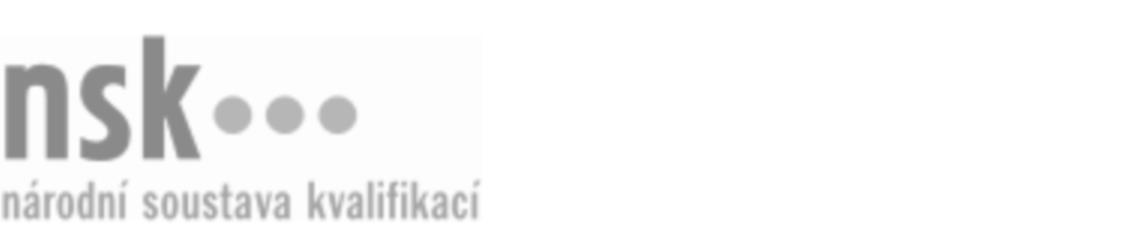 Autorizované osobyAutorizované osobyAutorizované osobyAutorizované osobyAutorizované osobyAutorizované osobyAutorizované osobyAutorizované osobyInstruktor/instruktorka základních pohybových aktivit (kód: 74-027-M) Instruktor/instruktorka základních pohybových aktivit (kód: 74-027-M) Instruktor/instruktorka základních pohybových aktivit (kód: 74-027-M) Instruktor/instruktorka základních pohybových aktivit (kód: 74-027-M) Instruktor/instruktorka základních pohybových aktivit (kód: 74-027-M) Instruktor/instruktorka základních pohybových aktivit (kód: 74-027-M) Instruktor/instruktorka základních pohybových aktivit (kód: 74-027-M) Instruktor/instruktorka základních pohybových aktivit (kód: 74-027-M) Autorizující orgán:Autorizující orgán:Ministerstvo školství, mládeže a tělovýchovyMinisterstvo školství, mládeže a tělovýchovyMinisterstvo školství, mládeže a tělovýchovyMinisterstvo školství, mládeže a tělovýchovyMinisterstvo školství, mládeže a tělovýchovyMinisterstvo školství, mládeže a tělovýchovyMinisterstvo školství, mládeže a tělovýchovyMinisterstvo školství, mládeže a tělovýchovyMinisterstvo školství, mládeže a tělovýchovyMinisterstvo školství, mládeže a tělovýchovyMinisterstvo školství, mládeže a tělovýchovyMinisterstvo školství, mládeže a tělovýchovySkupina oborů:Skupina oborů:Tělesná kultura, tělovýchova a sport (kód: 74)Tělesná kultura, tělovýchova a sport (kód: 74)Tělesná kultura, tělovýchova a sport (kód: 74)Tělesná kultura, tělovýchova a sport (kód: 74)Tělesná kultura, tělovýchova a sport (kód: 74)Tělesná kultura, tělovýchova a sport (kód: 74)Povolání:Povolání:Instruktor Body and MindInstruktor Body and MindInstruktor Body and MindInstruktor Body and MindInstruktor Body and MindInstruktor Body and MindInstruktor Body and MindInstruktor Body and MindInstruktor Body and MindInstruktor Body and MindInstruktor Body and MindInstruktor Body and MindKvalifikační úroveň NSK - EQF:Kvalifikační úroveň NSK - EQF:444444Platnost standarduPlatnost standarduPlatnost standarduPlatnost standarduPlatnost standarduPlatnost standarduPlatnost standarduPlatnost standarduStandard je platný od: 21.10.2022Standard je platný od: 21.10.2022Standard je platný od: 21.10.2022Standard je platný od: 21.10.2022Standard je platný od: 21.10.2022Standard je platný od: 21.10.2022Standard je platný od: 21.10.2022Standard je platný od: 21.10.2022Instruktor/instruktorka základních pohybových aktivit,  29.03.2024 13:38:04Instruktor/instruktorka základních pohybových aktivit,  29.03.2024 13:38:04Instruktor/instruktorka základních pohybových aktivit,  29.03.2024 13:38:04Instruktor/instruktorka základních pohybových aktivit,  29.03.2024 13:38:04Instruktor/instruktorka základních pohybových aktivit,  29.03.2024 13:38:04Strana 1 z 2Strana 1 z 2Autorizované osobyAutorizované osobyAutorizované osobyAutorizované osobyAutorizované osobyAutorizované osobyAutorizované osobyAutorizované osobyAutorizované osobyAutorizované osobyAutorizované osobyAutorizované osobyAutorizované osobyAutorizované osobyAutorizované osobyAutorizované osobyNázevNázevNázevNázevNázevNázevKontaktní adresaKontaktní adresa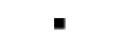 Hospodářská komora České republikyHospodářská komora České republikyHospodářská komora České republikyHospodářská komora České republikyHospodářská komora České republikyNa Florenci 2116/15, 11000 PrahaNa Florenci 2116/15, 11000 PrahaHospodářská komora České republikyHospodářská komora České republikyHospodářská komora České republikyHospodářská komora České republikyHospodářská komora České republikyNa Florenci 2116/15, 11000 PrahaNa Florenci 2116/15, 11000 PrahaNa Florenci 2116/15, 11000 PrahaNa Florenci 2116/15, 11000 PrahaJihočeská univerzita v Českých BudějovicíchJihočeská univerzita v Českých BudějovicíchJihočeská univerzita v Českých BudějovicíchJihočeská univerzita v Českých BudějovicíchJihočeská univerzita v Českých BudějovicíchBranišovská 1645/31a, 37005 České BudějoviceBranišovská 1645/31a, 37005 České BudějoviceJihočeská univerzita v Českých BudějovicíchJihočeská univerzita v Českých BudějovicíchJihočeská univerzita v Českých BudějovicíchJihočeská univerzita v Českých BudějovicíchJihočeská univerzita v Českých BudějovicíchBranišovská 1645/31a, 37005 České BudějoviceBranišovská 1645/31a, 37005 České BudějoviceBranišovská 1645/31a, 37005 České BudějoviceBranišovská 1645/31a, 37005 České BudějoviceKöhlerová NatašaKöhlerová NatašaKöhlerová NatašaKöhlerová NatašaKöhlerová NatašaK.H.Máchy 5514, 72200 OstravaK.H.Máchy 5514, 72200 OstravaKöhlerová NatašaKöhlerová NatašaKöhlerová NatašaKöhlerová NatašaKöhlerová NatašaK.H.Máchy 5514, 72200 OstravaK.H.Máchy 5514, 72200 OstravaK.H.Máchy 5514, 72200 OstravaK.H.Máchy 5514, 72200 OstravaMakaki MartaMakaki MartaMakaki MartaMakaki MartaMakaki MartaKřižíkova 489/66, 18600 Praha 8Křižíkova 489/66, 18600 Praha 8Křižíkova 489/66, 18600 Praha 8Křižíkova 489/66, 18600 Praha 8Tokařová MarcelaTokařová MarcelaTokařová MarcelaTokařová MarcelaTokařová MarcelaHorní Lhota 1009/10, 74764 Horní LhotaHorní Lhota 1009/10, 74764 Horní LhotaTokařová MarcelaTokařová MarcelaTokařová MarcelaTokařová MarcelaTokařová MarcelaHorní Lhota 1009/10, 74764 Horní LhotaHorní Lhota 1009/10, 74764 Horní LhotaHorní Lhota 1009/10, 74764 Horní LhotaHorní Lhota 1009/10, 74764 Horní LhotaMgr. Tvrzník AlešMgr. Tvrzník AlešMgr. Tvrzník AlešMgr. Tvrzník AlešMgr. Tvrzník AlešSečská  1718/17, 11000 Praha 10Sečská  1718/17, 11000 Praha 10Mgr. Tvrzník AlešMgr. Tvrzník AlešMgr. Tvrzník AlešMgr. Tvrzník AlešMgr. Tvrzník AlešSečská  1718/17, 11000 Praha 10Sečská  1718/17, 11000 Praha 10Sečská  1718/17, 11000 Praha 10Sečská  1718/17, 11000 Praha 10Instruktor/instruktorka základních pohybových aktivit,  29.03.2024 13:38:04Instruktor/instruktorka základních pohybových aktivit,  29.03.2024 13:38:04Instruktor/instruktorka základních pohybových aktivit,  29.03.2024 13:38:04Instruktor/instruktorka základních pohybových aktivit,  29.03.2024 13:38:04Instruktor/instruktorka základních pohybových aktivit,  29.03.2024 13:38:04Strana 2 z 2Strana 2 z 2